بناءً على توجيه معالي مدير الجامعة الدكتور : خالد بن سعد المقرن وتوجيه من سعادة عميد الكلية الدكتور خالد بن عبدالله الشافي في ضوء الشراكة المجتمعية كلية العلوم والدراسات الإنسانية بالغاط تطلق برنامج التنمية المعرفية الذي يحتوي على عدداً من الدورات التدريبية لموظفي وموظفات القطاع الحكومي والقطاع الخاص في محافظة الغاط حيث أقيمت دورةً تدريبية بعنوان:(المحررات في النظام السعودي)المقامة بمركز الرحمانية الثقافي بمحافظة الغاط وذلك يوم الاثنين الموافق 1/7/1436 هـ, حيث قدَّم الدورةَ الدكتور / انيس علي العذار  الاستاذ المساعد بقسم القانون بالكلية , واستهدفت هذه الدورة المسؤولين عن ادارة المتابعة والادارة القانونية بالجهات الحكومية بالمحافظة.هذا وقد أشاد جميع المشاركين بهذه الدورات التي تهدف إلى تنمية كفاءة العاملين في الأجهزة الحكومية وتطوير مهارتهم. 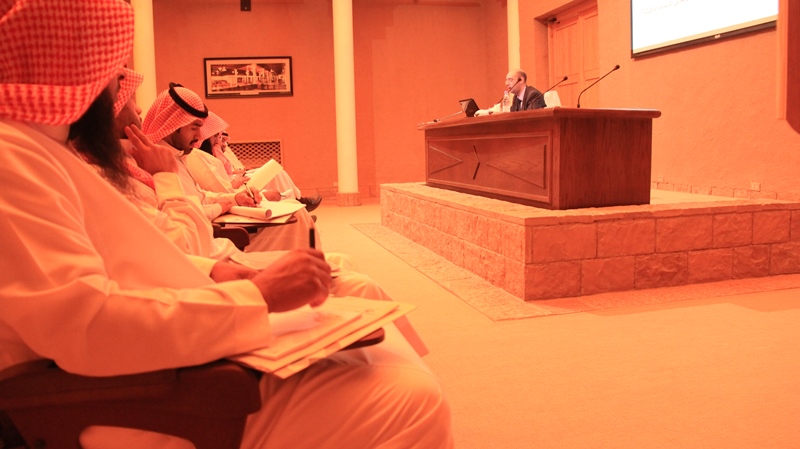 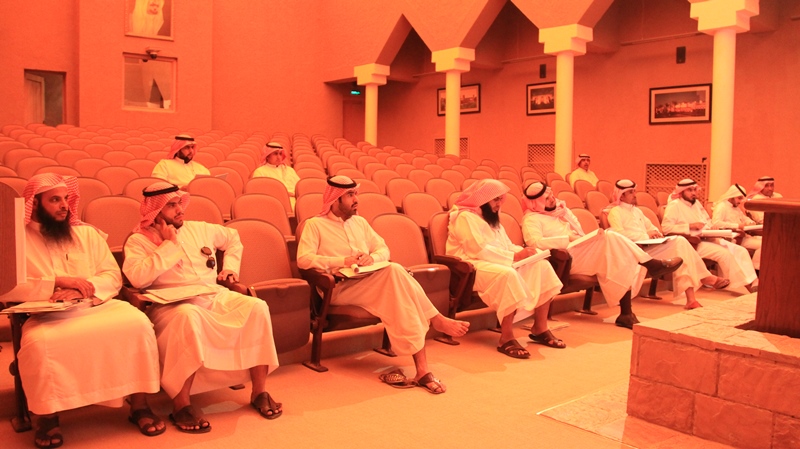 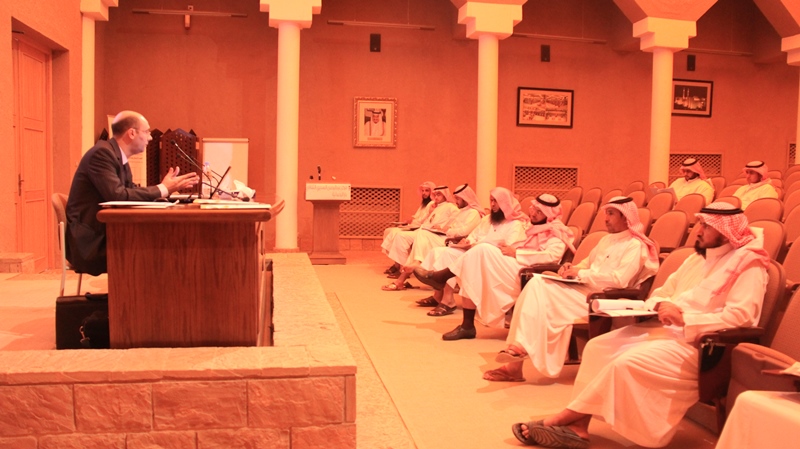 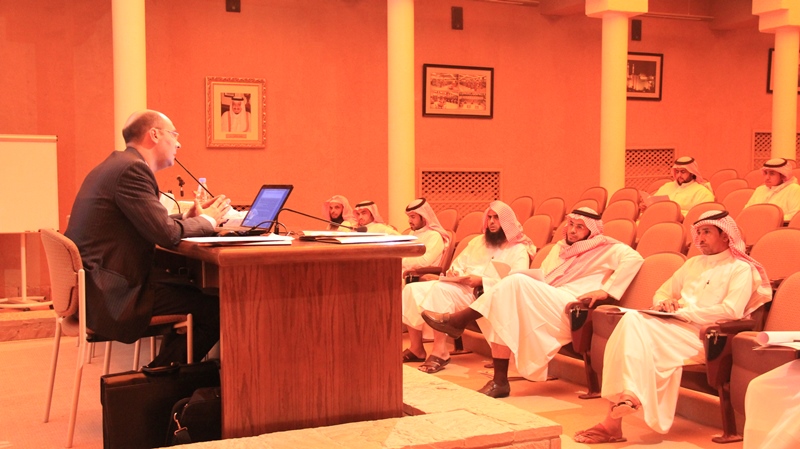 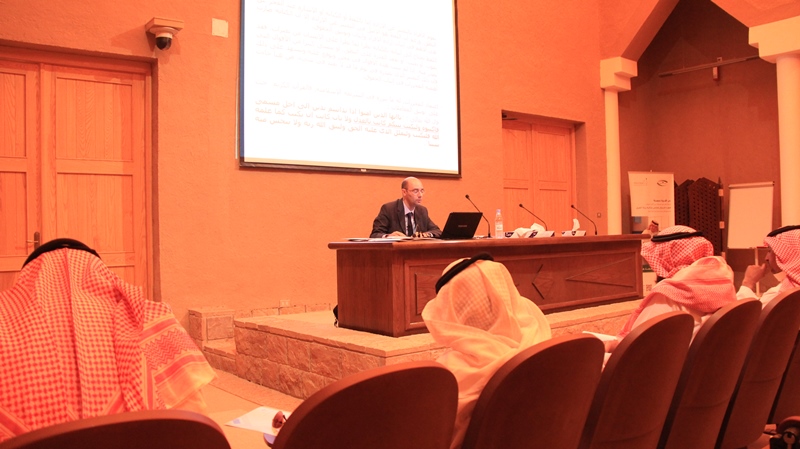 